Приложение 2к Порядку аккредитации физических и юридических лиц в качестве независимых экспертов, уполномоченных на проведение независимой антикоррупционной экспертизы нормативных правовых актов и проектов нормативных правовых актов(пункт 2.3)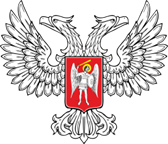 МИНИСТЕРСТВО ЮСТИЦИИДОНЕЦКОЙ НАРОДНОЙ РЕСПУБЛИКИ(МИНЮСТ ДНР)С В И Д Е Т Е Л Ь С Т В Ооб аккредитации юридического лица в качестве независимого эксперта, уполномоченного на проведение независимой антикоррупционной экспертизы нормативных правовых актов и проектов нормативных правовых актов _____________    ______г.                                    № ___________________выдано на основании приказа Министерства юстиции Донецкой Народной Республикиот ___________  _______г.   № ______________________________________________________________________________________(полное наименование юридического лица)_____________________________________________________________________________(адрес местонахождения юридического лица)признан___ аккредитованным(ой) в качестве независимого эксперта, уполномоченного на проведение независимой антикоррупционной экспертизы нормативных правовых актов и проектов нормативных правовых актов.ПЕРЕЧЕНЬ СОТРУДНИКОВ ЮРИДИЧЕСКОГО ЛИЦА1. _____________________________________________________________________________________2. _____________________________________________________________________________________3. _____________________________________________________________________________________СРОК ДЕЙСТВИЯ СВИДЕТЕЛЬСТВА ОБ АККРЕДИТАЦИИ:с _____________________ по ___________________________________________               ________________                    _____________________                 (должность)                                                (подпись)                                           (инициалы, фамилия)М.П.